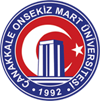 Adı Soyadı:…………………………………………………………………….T.C. Kimlik No:…………………………………………………………………….Fakülte / Yüksekokul / MYO:…………………………………………………………………….Bölümü :…………………………………………………………………….Öğrenci Numarası:…………………………………………………………………….Dönemi:20…- 20… Eğitim Öğretim Yılı  (       )GÜZ     -     (     )BAHARAdres:…………………………………………………………………………………………..…………………………………………………………………………………………………………….Tel:                                  Mail:                 Yukarıda bilgileri bulunan öğrencinin yatay geçiş yapmasında herhangi bir sakınca bulunmamaktadır.                                                                                                                                ……/……./20…										                    İmza                                                                                                                                        Mühür                                                                                                                                   Birim Amiri